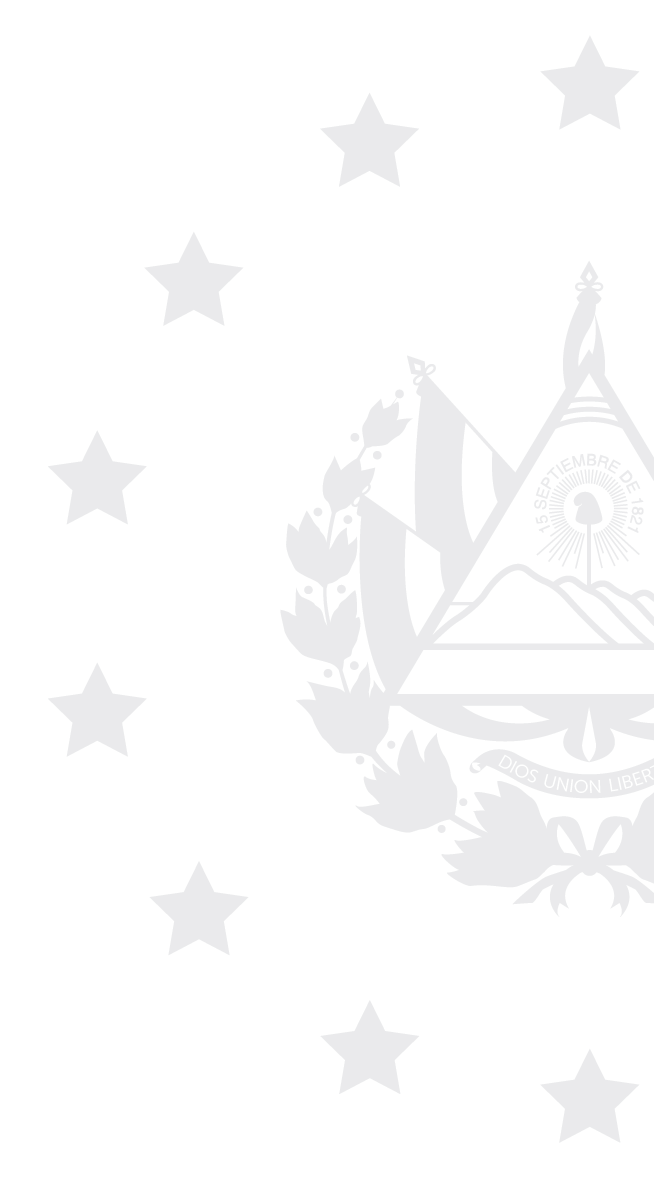 04/RES/OIR/2021Vista la solicitud de información, de la ciudadana                                                 , Ingeniero Civil, con Documento Único de Identidad número                                            , respecto a: ““1) Listado de Miembros de Junta Directiva o Consejo Directivo y de la máxima autoridad de su institución indicando grado académico, nombre completo, cargo en junta o consejo directivo, correo electrónico, teléfono de contacto. Por favor completarlo en el archivo de Excel adjunto”. Por lo que con el fin de dar cumplimiento a la Ley de Acceso a la Información Pública (LAIP), Artículos 1, 2, 3 Literales a, b, j, 4 Literales a, b, c, d, e, f, g, 24, 65, 66, 67, 68, 69, 70, 71, 73 y articulo 6 de la Ley de Procedimientos Administrativos (LPA), conforme lo proporcionado por la unidad generadora de la información, el suscrito, RESUELVE: Proporcionar la información solicitada, relacionada al listado de Miembros de Junta Directiva o Consejo Directivo y de la máxima autoridad de PROESA indicando grado académico, nombre completo, cargo en junta o consejo directivo, correo electrónico, teléfono de contacto.  Queda expedito el derecho de la solicitante de proceder conforme lo establece el art. 82 LAIP.Sin otro particular. San Salvador, a las quince horas con treinta minutos del día diez de junio de dos mil veintiuno.Luis ArrazolaOficial de Información